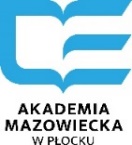 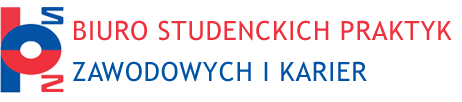 AKADEMIA Mazowiecka w PłockuKARTA OCENY PRZEBIEGU PRAKTYKI CIĄGŁEJInstrukcja: Proszę  wypełnić czytelnie, oceniając Studenta w każdym z 18  wymienionych poniżej punktów. Przyjęto 4 - stopniową skalę ocen, która oznacza, że student osiągnął założone efekty uczenia się w stopniu: niedostatecznym (2), dostatecznym (3), dobrym (4), bardzo dobrym(5).  Odpowiedzi należy udzielić zakreślając odpowiednią ocenę.Imię i nazwisko Studenta: 	Numer albumu:	Kierunek: Pedagogika przedszkolna i wczesnoszkolna, studia jednolite magisterskie Rok studiów: ….…….… Semestr: …………… Czas trwania praktyki:…………………………….…………….Miejsce praktyki: 	Dodatkowe informacje: .................................................................................................................................................................................................................................................................................................................................................................................................................................................................................Ogólna ocena za praktykę (w skali ocen: 5, 4+, 4, 3+, 3, 2) ............................................Potwierdzenie oceny przez Zakładowego Opiekuna Praktyki:Imię i nazwisko..................................................………………………………........ Data ………………………………… Podpis …………………………………........................…………………………………………………………..                   Pieczęć placówkiEfekty uczenia się (kody)Kryteria oceny studentaOcena opiekuna praktykiOcena opiekuna praktykiOcena opiekuna praktykiOcena opiekuna praktykiW10Zapoznanie z zadaniami, strukturą organizacyjną, organizacją pracy, poznanie bazy materialnej placówki. 2345W10Przestrzeganie zasad i procedur obowiązujących w placówce.2345W09Znajomość i przestrzeganie zasad bezpieczeństwa i higieny pracy obowiązujących w placówce.2345W10, U01Zapoznanie się z dokumentacją pracy placówki i nauczyciela. 2345W02, U01Obserwacja sytuacji i zdarzeń pedagogicznych, analizowanie ich z wykorzystywaniem wiedzy pedagogiczno – psychologicznej.2345W02, W10, U03Sposób redagowania scenariuszy zajęć.2345W02, U03, U04Wykorzystanie literatury pomocniczej w przygotowaniu zajęć.2345W02, U01, U10Umiejętność właściwego formułowania celów zajęć.2345W12, U04Korelacja treści poszczególnych przedmiotów.2345U03, U04Projektowanie i przygotowanie środków dydaktycznych.2345W12, U03Stosowanie różnorodnych metody nauczania/uczenia się.2345W09, K05, K03Panowanie nad dyscypliną w grupie.2345W10, U07, U10Organizacja pracy dzieci/uczniów na zajęciach.2345W11, W13, U07, U10, K05, K07Postawa wobec dzieci (wrażliwość, empatia),  zaangażowanie w pracę z uczniem.2345U07, K05Umiejętność reagowania na sytuacje nieprzewidziane.2345W12, U03, U10, K08Kreatywność w toku przygotowania i prowadzenia zajęć.2345K04Współpraca z nauczycielem - opiekunem; wykorzystywanie uwagi i wskazówek nauczyciela.2345K04, K05Umiejętność pracy w zespole.2345K03, K05Przestrzeganie zasad kulturalnego zachowania (odpowiednie normy zachowań, poziom komunikacji, punktualność, wygląd zewnętrzny, dbałość o miejsce pracy).2345